"О предъявляемых гигиенических требованиях к одежде, используемой в качестве одежды обучающихся"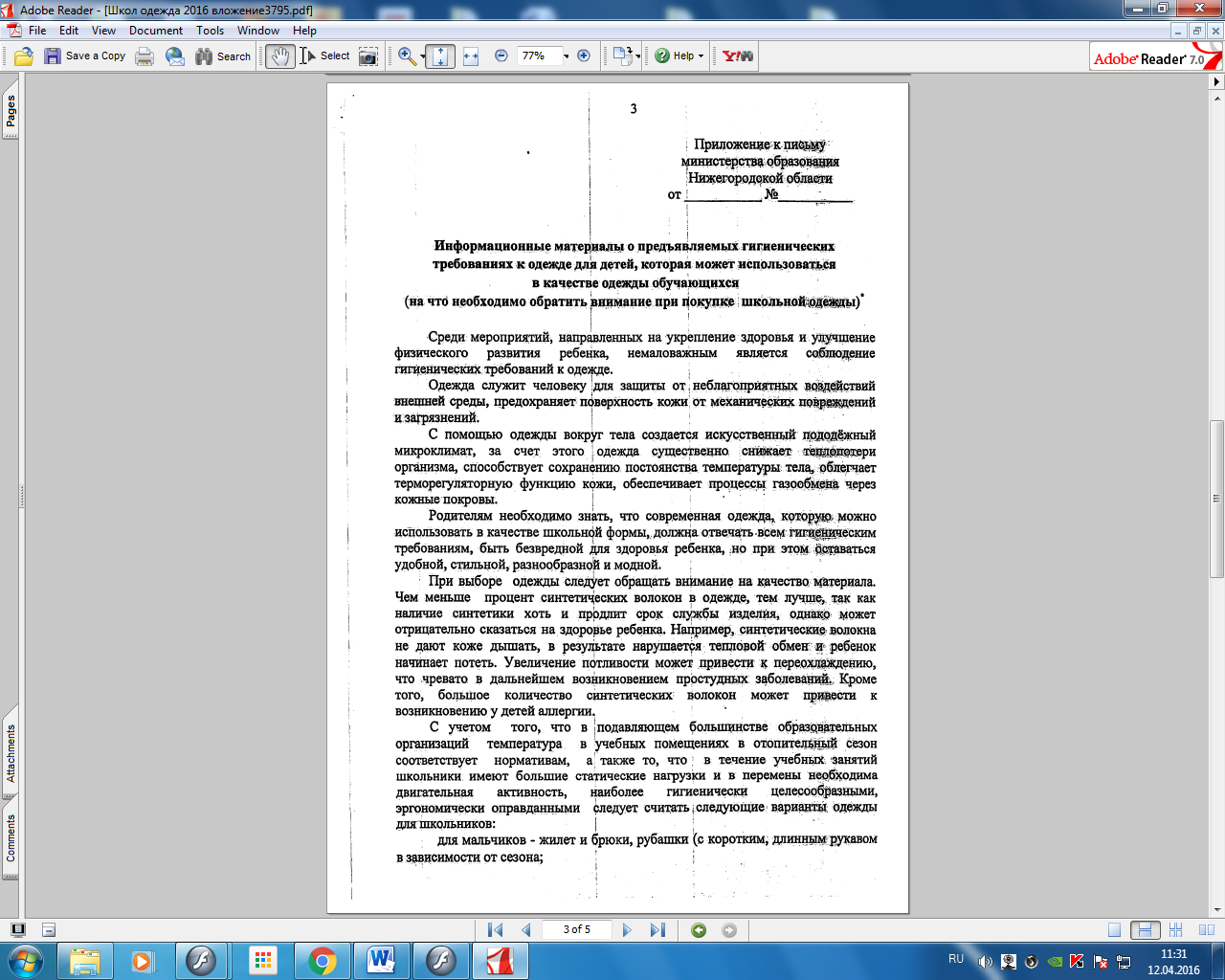 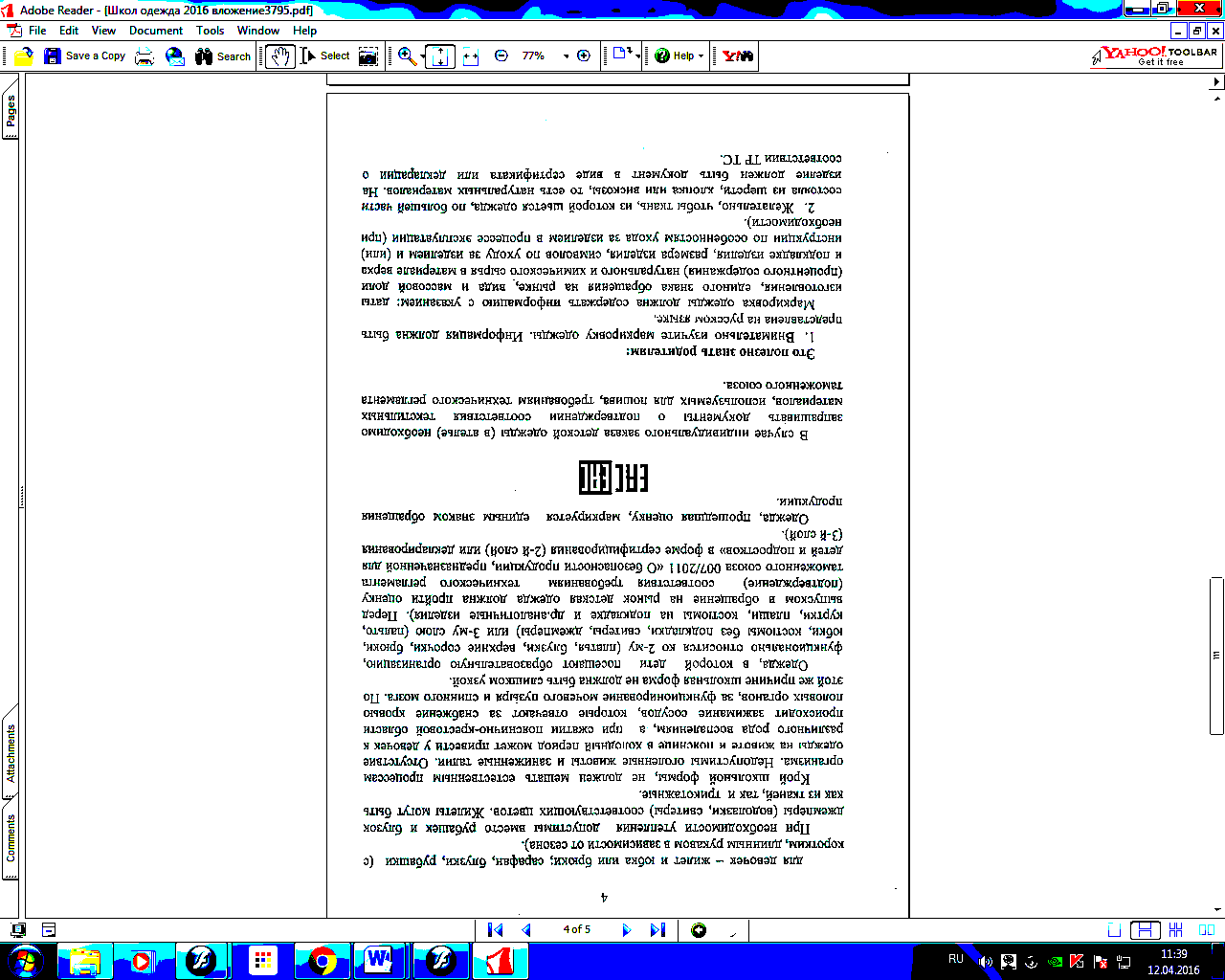 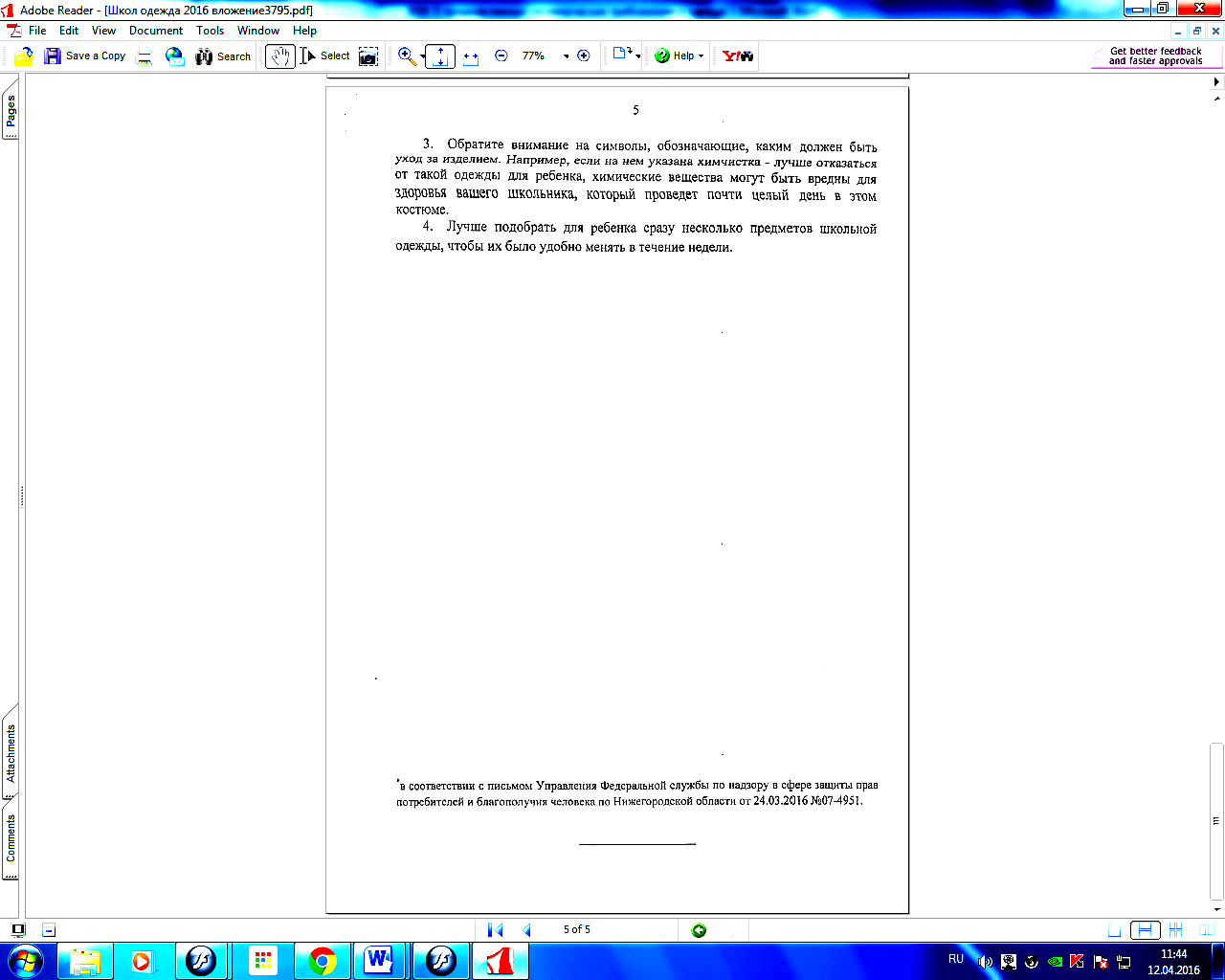 